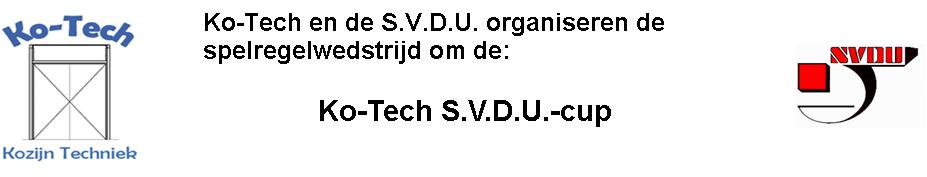 Vragen Ko-Tech S.V.D.U.-cup ronde 9 :Vraag 1 :Tijdens de rust is een speler vanwege toiletbezoek te lang in de kleedkamer achtergebleven en de wedstrijd is zonder hem hervat. Deze speler betreedt vervolgens zonder toestemming van de scheidsrechter het speelveld en wordt in het strafschopgebied van de tegenpartij door een tegenstander tegen de benen geschopt. Op dat moment constateert de scheidsrechter, dat deze speler zich tegen de regels op het speelveld bevindt. Wat moet de scheidsrechter beslissen als hij hiervoor het spel heeft onderbroken ? a. Hij stuurt de schoppende speler van het speelveld, toont de speler die zonder     toestemming zijn team completeerde een gele kaart en laat het spel hervatten met een     indirecte vrije schop tegen de schoppende speler. b. Hij stuurt de schoppende speler van het speelveld, toont de speler die zonder     toestemming zijn team completeerde een gele kaart en laat het spel hervatten met een     indirecte vrije schop tegen deze speler. c. Hij stuurt de schoppende speler van het speelveld, toont de speler die zonder     toestemming zijn team completeerde een gele kaart en laat het spel hervatten met een      strafschop tegen de schoppende speler. d. Hij stuurt de schoppende speler van het speelveld, toont de speler die zonder     toestemming zijn team completeerde een gele kaart en hervat het spel met een     scheidsrechtersbal.Vraag 2 :Een aanvaller is na een duel achter de doellijn naast het doel van de tegenpartij terechtgekomen. De bal is in de handen van de doelverdediger. Plotseling ziet de scheidsrechter dat de doelverdediger zich, staande in zijn doelgebied, omdraait en de bal naar de aanvaller (tegenstander) gooit die ongeveer drie meter achter de doellijn staat. De aanvaller wordt daarbij geraakt. Wat moet de scheidsrechter beslissen ? a. Hij toont de doelverdediger een rode kaart en laat het spel hervatten met een hoekschop. b. Hij toont de doelverdediger een rode kaart en laat het spel hervatten met een indirecte     vrije schop. c. Hij toont de doelverdediger een rode kaart en laat het spel hervatten met een strafschop. d. Hij toont de doelverdediger een rode kaart en hervat het spel met een scheidsrechtersbal.Vraag 3 :Terwijl de bal nabij de middenlijn in het spel is gooit een speler, die binnen het speelveld staat, een scheenbeschermer met kracht naar een wisselspeler van de tegenpartij die op de reservebank zit. Wat moet de scheidsrechter beslissen? a. Hij fluit af, toont de speler een gele kaart en laat het spel hervatten met een indirecte vrije    schop voor de tegenpartij vanaf de plaats waar de speler gooide. b. Hij fluit af, toont de speler een rode kaart en hervat het spel met een directe vrije schop     voor de tegenpartij vanaf de zijlijn, het dichtst bij de plaats waar de wisselspeler zat. c. Hij fluit af, toont de speler een rode kaart en hervat het spel met een scheidsrechtersbal     vanaf de plaats waar de bal het laatst geraakt werd. d. Hij fluit af, toont de speler een rode kaart en laat het spel hervatten met een indirecte vrije     schop voor de tegenpartij vanaf de plaats waar bal was toen het spel werd onderbroken.Vraag 4 :Na welke van de onderstaande overtredingen moet het spel hervat worden met een scheidsrechtersbal ? a. Een speler gooit een voorwerp vanuit zijn eigen strafschopgebied naar een tegenstander     die binnen dit strafschopgebied staat. b. Een speler gooit een voorwerp vanuit zijn eigen strafschopgebied naar een tegenstander     die buiten dit strafschopgebied en binnen het speelveld staat. c. Een speler gooit een voorwerp vanuit zijn eigen strafschopgebied naar een toeschouwer     die het speelveld op komt lopen. d. Een speler, die buiten het speelveld staat, gooit een voorwerp naar een tegenstander die     binnen het speelveld staat.Vraag 5 :Tijdens de wedstrijd will een fotograaf achter het doel plaatsnemen. Wat is de afstand die hij in acht moet nemen t.o.v. de doellijn ?a. 3,5 meterb. 3 meterc. 2,5 meterd. 4 meter